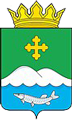 Дума Белозерского муниципального округа Курганской областиРЕШЕНИЕот 5 мая 2022 года  № 10           с. БелозерскоеОб утверждении председателей комиссий 
Думы Белозерского муниципального округа В соответствии с Регламентом Думы Белозерского муниципального округа, Дума Белозерского муниципального округаРЕШИЛА:1. Утвердить председателем комиссии по бюджету и нормотворческой деятельности Федотову Людмилу Владимировну, депутата по пятимандатному избирательному округу №1. 2. Утвердить председателем комиссии по социальной политике Никабадзе Наталью Михайловну, депутата по пятимандатному избирательному округу №2.3. Утвердить председателем комиссии по агропромышленному комплексу, малому бизнесу и предпринимательству Устюгова Дениса Валентиновича, депутата по пятимандатному избирательному округу №3.4. Утвердить председателем мандатной комиссии Зырянову Кульбарам Нурумовну, депутата по пятимандатному избирательному округу №3.Председатель Думы Белозерского муниципального округа                                      П.А. Макаров Глава Белозерского района                                                      А.В. ЗавьяловГлава Баяракского сельсоветаВ.И. АрефьевГлава Белозерского сельсоветаМ.П. КозловГлава Боровлянского сельсоветаС.П. АртемьевВрип Главы Боровского сельсоветаС.Л. ЧеркащенкоИ.о. Главы Вагинского сельсоветаЮ.С. АксеноваГлава Зарослинского сельсоветаН.Г. ОлларьГлава Камаганского сельсоветаС.В. СоловаровГлава Нижнетобольного сельсоветаА.А. КолесниковГлава Новодостоваловского сельсоветаА.А. ПуховГлава Памятинского сельсоветаТ.А. РадченкоГлава Першинского сельсоветаН.В. СахаровГлава Пьянковского сельсоветаН.В. СоколовГлава Речкинского сельсоветаЮ.В. СтенниковГлава Рычковского сельсоветаН.М. ФатькинаГлава Светлодольского сельсоветаН.В. БревновГлава Скатинского сельсоветаЯ.А. ГолубцовГлава Скопинского сельсоветаА.М. ЗотинаГлава Ягоднинского сельсоветаЛ.Я. Чебыкина